StarcarftFait par Dominique Roy        a. Base spatiale  command center b.Entrepôt  supply depot c.Communication  tourelle  turret  d.Ressource gaz  raffinerie  raffinery        e. Transport au sol  tank, golath       f. Transport plus haut   Valkyrie, battle cruiser ¸       g. Bâtisses de soldats  Barrack        h. Usine de fabrication  factory       i. Zone de lancement  Starport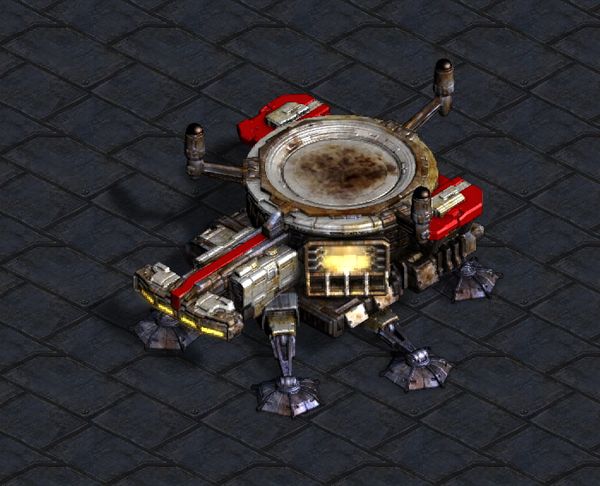 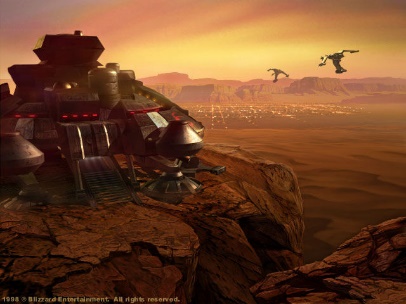 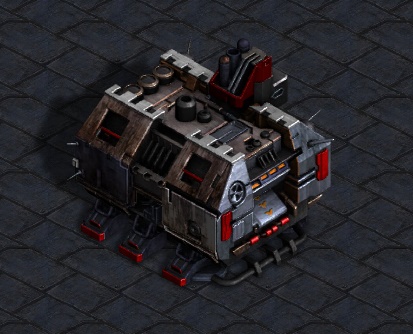 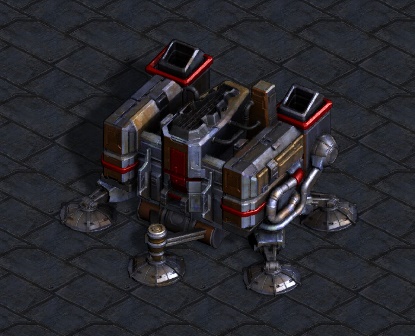 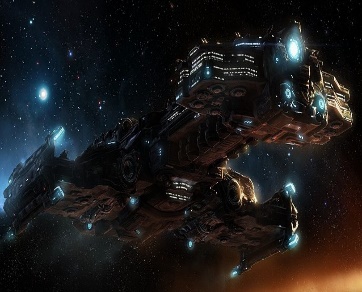 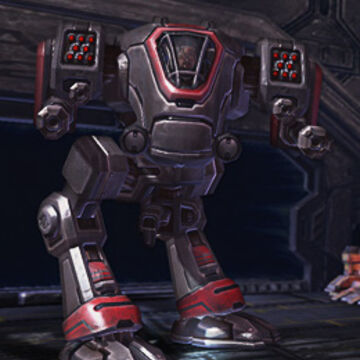 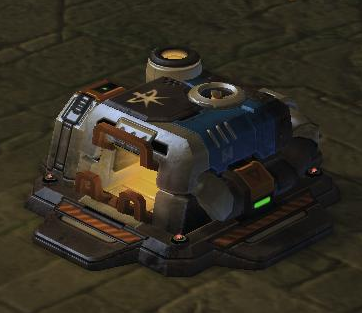 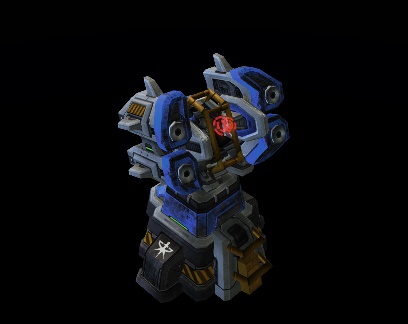 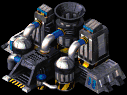 